Contact:	Glenn Zaccara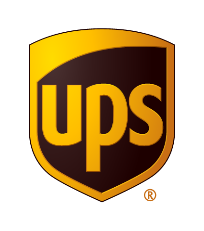 	+1 404-828-4663	gzaccara@ups.com 	Karla Krejčí, Donath Business & Media +420 224 211 220karla.krejci@dbm.czUPS INVESTS IN ARRIVAL, ACCELERATES FLEET ELECTRIFICATIONWITH ORDER OF 10,000 electric Delivery vehiclesUPS commits to purchasing 10,000 of Arrival’s vehicles - purpose built for UPS Both companies are co-developing electric delivery vehicles for UPSAdvanced vehicle controls create new functionalityEquity investment gives UPS early access to Arrival’s vehicles Arrival is the first commercial vehicle manufacturer to provide purpose-built electric delivery vehicles to UPS’s specifications and with a production strategy for global scaleATLANTA, Jan 29, 2020 – UPS (NYSE:UPS) today said its venture capital arm, UPS Ventures, has completed a minority investment in Arrival, which makes electric vehicle (EV) platforms and purpose-built vehicles that offer a highly competitive value proposition when compared with both traditional internal combustion engine vehicles, as well as existing EVs. Along with the investment in Arrival, UPS also announced a commitment to purchase 10,000 electric vehicles to be built for UPS with priority access to purchase additional electric vehicles.UPS will collaborate with Arrival to develop a wide range of electric vehicles with Advanced Driver-Assistance Systems (ADAS). The technology is designed to increase safety and operating efficiencies, including the potential for automated movements in UPS depots. UPS will initiate testing ADAS features later in 2020. Future vehicle purchases are contingent on successful tests of initial vehicles. Vehicle purchase prices will not be disclosed. “UPS continues to build an integrated fleet of electric vehicles, combined with innovative, large-scale fleet charging technology,” said Juan Perez, UPS chief information and engineering officer. “As mega-trends like population growth, urban migration, and e-commerce continue to accelerate, we recognize the need to work with partners around the world to solve both road congestion and pollution challenges for our customers and the communities we serve. Electric vehicles form a cornerstone to our sustainable urban delivery strategies. Taking an active investment role in Arrival enables UPS to collaborate on the design and production of the world’s most advanced electric delivery vehicles.”Arrival takes a ground-up approach to the design and production of its electric vehicles, enabling an efficient path toward mass adoption. The company produces its own major core vehicle components – chassis, powertrain, body and electronic controls. Importantly, Arrival vehicles also use a modular design with standardized parts, a method that reduces maintenance and other costs of ownership.“UPS has been a strong strategic partner of Arrival’s, providing valuable insight into how electric delivery vans are used on the road and, importantly, how they can be completely optimized for drivers,” said Denis Sverdlov, Arrival chief executive. “Together, our teams have been working hard to create bespoke electric vehicles, based on our flexible skateboard platforms that meet the end-to-end needs of UPS from driving, loading/unloading and back-office operations. We are pleased that today’s investment and vehicle order creates even closer ties between our two companies.”   Arrival will build the vehicles in micro-factories, using lightweight, durable materials the company designs and creates in-house. As an investor, UPS has the option to fast-track orders as necessary. UPS expects to deploy the EVs in Europe and North America.“Our investment and partnership with Arrival is directly aligned with UPS’s transformation strategy, led by the deployment of cutting-edge technologies,” said Carlton Rose, president of UPS Global Fleet Maintenance & Engineering “These vehicles are the world’s most advanced package delivery vehicles, redefining industry standards for electric, connected and intelligent vehicle solutions.”Arrival is the first commercial vehicle manufacturer to provide purpose-built electric delivery vehicles to UPS’s specifications and with a production strategy for global scale. Since 2016, UPS and Arrival have collaborated to develop concepts of different vehicles sizes. The companies previously announced they would develop a state-of-the-art pilot fleet of 35 electric delivery vehicles to be trialed in London and Paris. Additionally, UPS announced a pioneering new approach to electric charging and storage that has now been deployed in UPS’s central London facility.UPS Ventures, the company’s venture capital arm, invests in extraordinary companies that are breaking through traditional ways of doing business. Investment decisions are focused on companies that create opportunities and technologies that are closely aligned with UPS growth areas and corporate values.About UPSUPS (NYSE: UPS) is a global leader in logistics, offering a broad range of solutions including transporting packages and freight; facilitating international trade, and deploying advanced technology to more efficiently manage the world of business. Headquartered in Atlanta, UPS serves more than 220 countries and territories worldwide. UPS was awarded America’s Best Customer Service company for Shipping and Delivery services by Newsweek magazine; Forbes Most Valuable Brand in Transportation; and top rankings on the JUST 100 list for social responsibility, the Dow Jones Sustainability World Index, and the Harris Poll Reputation Quotient, among other prestigious rankings and awards. The company can be found on the web at ups.com or pressroom.ups.com and its corporate blog can be found at ups.com/longitudes The company’s sustainability eNewsletter, UPS Horizons, can be found at ups.com/sustainabilitynewsletter. To get UPS news direct, follow @UPS_News on Twitter. To ship with UPS, visit ups.com/ship.About ArrivalArrival is a technology company that has created Generation 2 Electric Vehicles – a new product category that surpasses existing electric vehicles in cost, design and efficiency. Founded in 2015, Arrival has over 800 people globally and is headquartered in London, UK.  It also has offices in Germany, Netherlands, Israel, Russia and the US.Arrival has created in-house software, components, sustainable materials and modular skateboard platforms to enable Generation 2 vehicles. Purpose Built Vehicles of any weight, type, size and shape are produced from Arrival’s platforms and assembled by microfactories. Each low footprint microfactory produces any vehicle on demand and is located to serve local communities. They are profitable from thousands of units and can be deployed within 3 months. Arrival’s vehicles are priced the same, or less than, current fossil fuel vehicles, making the decision to switch to electric inevitable, and increasing the adoption of electric technology globally. With over 300million commercial vehicles in the world, this will have a huge impact on people, business and the planet.